О проведении  районного конкурса эссе на тему «Молодежь и выборы. Ответственность за будущее» 	В целях повышения уровня правовой культуры и политической грамотности молодых и будущих избирателей, стимулирования роста их интереса к участию в общественно-политической жизни района и на основании пункта 3 статьи 7 Закона Республики Хакасия от 20 декабря 2012 года №123-ЗРХ «Об избирательных комиссий, комиссий референдума в Республики Хакасия» территориальная избирательная комиссия Таштыпского района постановила:1. Объявить районный конкурс эссе на тему «Молодежь и выборы. Ответственность за будущее».2. Утвердить Положение о  проведение районного конкурса эссе на тему «Молодежь и выборы. Ответственность за будущее» (приложение №1).3. Утвердить состав Конкурсной комиссии (приложение №2).4. Направить настоящее постановление в Избирательную комиссию Республики Хакасия и разместить в разделе «Территориальная избирательная комиссия» официального сайта Администрации Таштыпского района. 5. Возложить контроль за исполнением настоящего постановления на заместителя председателя территориальной избирательной комиссии В.С. Матерова.Председатель комиссии				                          Т.В. МальцеваСекретарь комиссии							          Л. Р. ПоповаПриложение №1к  постановлению территориальной избирательной комиссии Таштыпского района от 05 февраля 2020 года № 192/798-4ПОЛОЖЕНИЕО проведении  районного конкурса эссе на тему «Молодежь и выборы. Ответственность за будущее»                                    1. Общие положения 1.1. Районный конкурс ЭССЕ на тему "Молодежь и выборы. Ответственность за будущее" (далее – Конкурс) учреждается и проводится территориальной избирательной комиссией Таштыпского района. 1.2. Конкурс проводится в целях развития интереса молодежи к изучению основ избирательного права, формирования активной гражданской позиции, готовности участвовать в общественно-политической жизни страны. 1.3. Прием конкурсных работ проводится в период с 10 февраля по  29 февраля 2020 года.                                  2. Условия Конкурса 2.1. Конкурс проводится среди жителей Таштыпского района в возрасте до 30 лет. 2.2. Работа должна представлять собой ЭССЕ в форме Обращения к молодым и будущим избирателям. В нем необходимо: раскрыть роль выборов в современном обществе, значение выборов в формировании политических институтов и гражданского общества; отразить гражданскую позицию автора и его личное отношение к общественно-политическим процессам, происходящим в стране, республике, городе, районе, поселке и ином другом населенном пункте, в котором он живет и учится; обозначить роль подрастающего поколения в общественно-политической жизни государства и своей малой Родины (особый акцент сделать на роли молодежи в избирательном процессе); включить ПРИЗЫВ активно участвовать в предстоящих выборах в органы местного самоуправления.2.3. Объем конкурсной работы не должен превышать 3 страниц формата А 4 . Выходные данные о конкурсанте указываются в верхнем правом углу первой страницы и должны содержать в себе:Фамилию, имя и отчество участникаВозраст Место проживанияКонтактный телефон                                        3. Порядок проведения конкурса 3.1 Для подведения итогов Конкурса формируется конкурсная комиссия из членов и работников Территориальной избирательной комиссии Таштыпского района.3.2  Конкурсная комиссия в срок до 20 марта 2020 г. определяет лучшие работы.3.3  Победители Конкурса награждаются дипломами и призами в торжественной обстановке. СОСТАВ Конкурсной комиссии по подведению итогов районного конкурса  эссе на тему «Молодежь и выборы. Ответственность за будущее» 1. Матеров В.С.– заместитель председателя территориальной избирательной комиссии Таштыпского района.2. Попова Л.Р. – секретарь территориальной избирательной комиссии Таштыпского района.3. Фомина  Е. А.  – член территориальной избирательной комиссии Таштыпского района.4. Крысенко Е.В.– член территориальной избирательной комиссии Таштыпского района.5.Ковалева Н.В. – корреспондент  районной газеты «Земля таштыпская». 6.Тюмерекова Е.Г.  – ведущий специалист отдела МКУ «Управление образования Администрации Таштыпского района».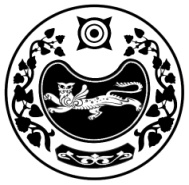 РЕСПУБЛИКА ХАКАСИЯТЕРРИТОРИАЛЬНАЯ 
ИЗБИРАТЕЛЬНАЯ  КОМИССИЯТАШТЫПСКОГО РАЙОНАХАКАС РЕСПУБЛИКАНЫAТАШТЫП АЙМАOЫНЫAОРЫНДАOЫNFБЫO КОМИССИЯЗЫПОСТАНОВЛЕНИЕПОСТАНОВЛЕНИЕПОСТАНОВЛЕНИЕ05 февраля  2020 года№ 192/798-4                                                                    с. Таштып                                                                  с. Таштып                                                                  с. ТаштыпПриложение № 2к постановлению территориальнойизбирательной комиссииТаштыпского района от 05 февраля 2020 года № 192/798-4